Text consolidated by Valsts valodas centrs (State Language Centre) with amending regulations of:10 December 2013 [shall come into force from 14 December 2013];21 June 2016 [shall come into force from 1 July 2016].If a whole or part of a paragraph has been amended, the date of the amending regulation appears in square brackets at the end of the paragraph. If a whole paragraph or sub-paragraph has been deleted, the date of the deletion appears in square brackets beside the deleted paragraph or sub-paragraph.Republic of LatviaCabinetRegulation No. 119420 October 2009Regulations Regarding the Declaration of a Place of Residence Form, the Procedures for Examining the Information Provided in the Declaration, and the Procedures for the Declaration of a Place of Residence ElectronicallyIssued pursuant toSection 8, Paragraph eight of the Declaration of Place of Residence Law1. This Regulation prescribes the sample (Annex) of the declaration of a place of residence form (hereinafter – the declaration) and the procedures for examining the information provided in the declaration, and also the website where a special online form for the declaration of a place of residence electronically is available, the amount of information to be included in the online form and the procedures for declaring the place of residence electronically.[10 December 2013]2. Upon declaring the place of residence in the local government institution for the declaration of a place of residence (hereinafter – the institution), a person shall complete the declaration.3. Upon declaring the place of residence electronically, a special online form which is available in the amount of at least 98 % (per year) of the time of operation of the electronic service shall be completed.[21 June 2016]4. Following the receipt of declaration, the institution or the Office of Citizenship and Migration Affairs (hereinafter – the Office) shall examine whether information on:4.1. the person to be declared is included in the Population Register;4.2. the address of the place of residence to be declared is included in the State Address Register.5. [21 June 2016]6. A person shall declare the place of residence electronically on the website www.latvija.lv by using the means of authentication available on the website.[10 December 2013]7. To declare the place of residence electronically, a person may use the means of authentication of the system for electronic settlement of accounts of such credit institution which has entered into a relevant agreement regarding provision of electronic authentication services with the manager of the link portal www.latvija.lv of the State of Latvia.8. The Office shall identify a person by the personal identity number included in the means of authentication available on the website www.latvija.lv.[10 December 2013]9. Upon declaring the place of residence electronically, a special online form shall be completed on the website www.latvija.lv, indicating the following information:9.1. information on the declarant of a place of residence if the place of residence of a minor or a person with restricted capacity to act is declared;9.2. address of the place of residence;9.3. additional address (addresses), if any;9.4. legal basis to reside in the place of residence to be declared;9.5. electronic mail address.[10 December 2013; 21 June 2016]10. Using the means of authentication of the system for electronic settlement of accounts of a credit institution, a person may declare the place of residence starting from 1 November 2009.11. Cabinet Regulation No. 986 of 5 December 2006, Regulations Regarding the Forms of Declaration and Submissions of Declaration of Place of Residence and the Procedures for Examining the Information Provided in the Declaration (Latvijas Vēstnesis, 2006, No. 195; 2009, No. 107), is repealed.Prime Minister								V. DombrovskisMinister for the Interior							L. MūrnieceAnnexCabinet Regulation No. 119420 October 2009[10 December 2013; 21 June 2016]Declaration of Place of Residence(to be completed upon submitting the declaration in the local government institution for the declaration of a place of residence)1. Address of the place of residence2. Legal grounds to declare the place of residence (mark as appropriate by √)3. Additional addressesI attest that the information provided in the declaration is complete and true and that I live in the declared place of residenceMinister for the Interior							L. MūrnieceAnnex 2Cabinet Regulation No. 119420 October 2009Submissions for Declaration of Place of Residence[10 December 2013]DateName of the addresseePersonal identity number  - 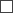 (Signature of the person)Personal identity number  - Declaration is submitted on _______ pages.Notes of the institution for the declaration on representationDeclaration acceptedDateSignature and full name of the official